Agency overview
The Department of Regional NSW was formed in 2020 as a central agency for regional issues. TheDepartment is responsible for building resilient regional economies and communities, strengthening primaryindustries, managing the use of regional land, overseeing the state’s mineral and mining resources andensuring government investment in regional NSW is fair and delivers positive outcomes for local communitiesand businesses.Primary purpose of the role
The Fleet Manager leads the fleet function and provides customer relationship services across the corporate property, facilities and fleet function of the Department. The role is responsible for delivering contemporary fleet management support services across multiple locations for the Regional NSW Cluster and customer relationship and service provider management across NSW. The role also supports all other sites across NSWKey accountabilitiesReview and implement the DRNSW strategic fleet management plan.Establish and manage a contemporary fleet service and support function which provides people in the Regional NSW Cluster with a superior fleet management experience and leadership in the development and implementation of fleet management policies, procedures and analytical reporting.Manage the ongoing fleet management function for DRNSW and Regional NSW cluster and the relationship between key internal stakeholder groups and customers within DRNSW to develop and deliver services and advice and implement fit for purpose fleet strategies, programs, tools and innovative best practice solutions that respond to current and future business needs and priorities.Manage key service provider relationships ensuring services are provided in line with agreements whilst developing strategies and negotiating to continually improve levels of service by reviewing processes that increase efficiency and provide more meaningful and appropriate critical business information.Provide high level advice and lead the development and implementation of effective and efficient projects with a specific focus on workplace, property and facilities.Manage the development and delivery of a range of fleet project and business documentation including monthly executive reports, submissions, briefings, project plans, schedules and contract documentation ensuring compliance with government and legislative requirements to deliver project outcomes that align to organisational plans, strategies and objectives. Provide business advice and customer relationship services for assigned divisions across the corporate property, facilities and fleet function of the Department and set-up fleet management frameworks, procedures, communication resources, people resourcing and fleet related budgets for the Regional NSW Cluster.Key challengesPrepare and finalise accurate and detailed fleet management reports in a timely manner to meet corporate and internal business requirements.Build the confidence and support of stakeholders, clients and peers to manage diverse and frequently urgent and competing business requests and demand deadlines in a complex, demanding environment of significant change.Key relationshipsRole dimensionsDecision makingThe Fleet Manager:receives advice and guidance from the Senior Manager Strategic Property and Fleet and from Divisional managers and has responsibility for delivering teamwork priorities within the overall agreed work programis required to comply and make decisions and recommendations within applicable sector and Department legislation, financial policy, frameworks and procedures.Reporting lineThe role reports to the Senior Manager Strategic Property and FleetDirect reportsNil Budget/ExpenditureNilKey knowledge and experienceSignificant fleet management experience in a similar sized multi-faceted organisation. Essential requirementsCurrent NSW Driver's licence and willingness to drive to locations which may include overnight stays.Capabilities for the roleThe NSW public sector capability framework describes the capabilities (knowledge, skills and abilities) needed to perform a role. There are four main groups of capabilities: personal attributes, relationships, results and business enablers, with a fifth people management group of capabilities for roles with managerial responsibilities. These groups, combined with capabilities drawn from occupation-specific capability sets where relevant, work together to provide an understanding of the capabilities needed for the role.The capabilities are separated into focus capabilities and complementary capabilities. Focus capabilities	Focus capabilities are the capabilities considered the most important for effective performance of the role. These capabilities will be assessed at recruitment. The focus capabilities for this role are shown below with a brief explanation of what each capability covers and the indicators describing the types of behaviours expected at each level.Focus capabilitiesComplementary capabilitiesComplementary capabilities are also identified from the Capability Framework and relevant occupation-specific capability sets. They are important to identifying performance required for the role and development opportunities. Note: capabilities listed as ‘not essential’ for this role are not relevant for recruitment purposes however may be relevant for future career development.ClusterRegional NSWAgencyDepartment of Regional NSWGroup/Division/BranchStrategy, Corporate & Performance/Finance, Property, Procurement & Fleet /Strategic Property & FleetLocationAllClassification/Grade/BandClerk Grade 9/10Role Family (internal use only)Bespoke/ Procurement & Contract Administration/ DeliverANZSCO Code139999PCAT Code1222492Date of ApprovalNovember 2022Agency Websitewww.nsw.gov.au/regional-nswWhoWhoWhoWhyInternalInternalInternalInternalSenior Manager Strategic Property and FleetSenior Manager Strategic Property and FleetSenior Manager Strategic Property and FleetLiaise to receive instructions and understand work priorities.Assist provision of financial and budgetary support in the Branch’s role as financial business partner to the Department and senior management.Keep informed of and provide advice and recommendations on new or emerging issues.Contribute to work program development, business process improvement and team business outcomes.Division / Entity Executives and Senior ManagersDivision / Entity Executives and Senior ManagersDivision / Entity Executives and Senior ManagersDevelop and maintain effective collaborative relationships.Provide high level strategic advice and support on the business area financial management and sustainability.Liaise to understand changing business or program needs and o monitor timelines for reporting deadlines.Provide information and support to interpret financial policies, frameworks, regulations and principles and procedures.Team memberProvide leadership, guidance, professional advice and support to manage workloads and resolve complex or demanding service requestsWork collaboratively to achieve business outcomes.Provide constructive performance feedback and develop skills.Encourage contribution of ideas to improve branch / team, program, service delivery and work performance and outcomes.Provide leadership, guidance, professional advice and support to manage workloads and resolve complex or demanding service requestsWork collaboratively to achieve business outcomes.Provide constructive performance feedback and develop skills.Encourage contribution of ideas to improve branch / team, program, service delivery and work performance and outcomes.Provide leadership, guidance, professional advice and support to manage workloads and resolve complex or demanding service requestsWork collaboratively to achieve business outcomes.Provide constructive performance feedback and develop skills.Encourage contribution of ideas to improve branch / team, program, service delivery and work performance and outcomes.Shared service functionsDevelop and maintain effective working relationships.Liaise to maintain financial information within business requirements.Develop and maintain effective working relationships.Liaise to maintain financial information within business requirements.Develop and maintain effective working relationships.Liaise to maintain financial information within business requirements.External External External External Stakeholders Stakeholders Participate in forums, groups to represent agency and share information. • Participate in discussions regarding innovation and best practice. • Engage with relevant stakeholders/customers to open channels of communication, provide expert advice, gather and exchange relevant information.Participate in forums, groups to represent agency and share information. • Participate in discussions regarding innovation and best practice. • Engage with relevant stakeholders/customers to open channels of communication, provide expert advice, gather and exchange relevant information.Client/CustomersPromote a client-focused approach to service delivery at all timesAssist senior management in developing client specific fleet strategiesPromote a client-focused approach to service delivery at all timesAssist senior management in developing client specific fleet strategiesCapability group/setsCapability nameBehavioural indicatorsLevel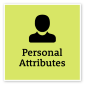 Display Resilience and CourageBe open and honest, prepared to express your views, and willing to accept and commit to changeBe flexible, show initiative and respond quickly when situations changeGive frank and honest feedback and adviceListen when ideas are challenged, seek to understand the nature of the comment and respond appropriatelyRaise and work through challenging issues and seek alternativesRemain composed and calm under pressure and in challenging situationsAdeptManage SelfShow drive and motivation, an ability to self-reflect and a commitment to learningKeep up to date with relevant contemporary knowledge and practicesLook for and take advantage of opportunities to learn new skills and develop strengthsShow commitment to achieving challenging goalsExamine and reflect on own performanceSeek and respond positively to constructive feedback and guidanceDemonstrate and maintain a high level of personal motivationAdept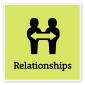 Communicate EffectivelyCommunicate clearly, actively listen to others, and respond with understanding and respectTailor communication to diverse audiencesClearly explain complex concepts and arguments to individuals and groupsCreate opportunities for others to be heard, listen attentively and encourage them to express their viewsShare information across teams and units to enable informed decision makingWrite fluently in plain English and in a range of styles and formatsUse contemporary communication channels to share information, engage and interact with diverse audiencesAdeptCommit to Customer ServiceProvide customer-focused services in line with public sector and organisational objectivesPromote a customer-focused culture in the organisation and consider new ways of working to improve customer experienceEnsure systems are in place to capture customer service insights to improve servicesInitiate and develop partnerships with customers to define and evaluate service performance outcomesPromote and manage alliances within the organisation and across the public, private and community sectorsLiaise with senior stakeholders on key issues and provide expert and influential adviceIdentify and incorporate the interests and needs of customers in business process design and encourage new ideas and innovative approachesEnsure that the organisation’s systems, processes, policies and programs respond to customer needsAdvanced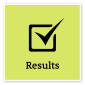 Deliver ResultsAchieve results through the efficient use of resources and a commitment to quality outcomesUse own and others’ expertise to achieve outcomes, and take responsibility for delivering intended outcomesMake sure staff understand expected goals and acknowledge staff success in achieving theseIdentify resource needs and ensure goals are achieved within set budgets and deadlinesUse business data to evaluate outcomes and inform continuous improvementIdentify priorities that need to change and ensure the allocation of resources meets new business needsEnsure that the financial implications of changed priorities are explicit and budgeted forAdeptThink and Solve ProblemsThink, analyse and consider the broader context to develop practical solutionsUndertake objective, critical analysis to draw accurate conclusions that recognise and manage contextual issuesWork through issues, weigh up alternatives and identify the most effective solutions in collaboration with othersTake account of the wider business context when considering options to resolve issuesExplore a range of possibilities and creative alternatives to contribute to system, process and business improvementsImplement systems and processes that are underpinned by high-quality research and analysisLook for opportunities to design innovative solutions to meet user needs and service demandsEvaluate the performance and effectiveness of services, policies and programs against clear criteriaAdvanced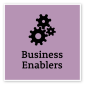 FinanceUnderstand and apply financial processes to achieve value for money and minimise financial riskUnderstand core financial terminology, policies and processes, and display knowledge of relevant recurrent and capital financial measuresUnderstand the impacts of funding allocations on business planning and budgetsIdentify discrepancies or variances in financial and budget reports, and take corrective actionKnow when to seek specialist advice and support and establish the relevant relationshipsMake decisions and prepare business cases, paying due regard to financial considerationsAdeptTechnologyUnderstand and use available technologies to maximise efficiencies and effectivenessIdentify opportunities to use a broad range of technologies to collaborateMonitor compliance with cyber security and the use of technology policiesIdentify ways to maximise the value of available technology to achieve business strategies and outcomesMonitor compliance with the organisation’s records, information and knowledge management requirementsAdeptProject ManagementUnderstand and apply effective planning, coordination and control methodsUnderstand all components of the project management process, including the need to consider change management to realise business benefitsPrepare clear project proposals and accurate estimates of required costs and resourcesEstablish performance outcomes and measures for key project goals, and define monitoring, reporting and communication requirementsIdentify and evaluate risks associated with the project and develop mitigation strategiesIdentify and consult stakeholders to inform the project strategyCommunicate the project’s objectives and its expected benefitsMonitor the completion of project milestones against goals and take necessary actionEvaluate progress and identify improvements to inform future projectsAdeptCapability group/setsCapability nameDescriptionLevelAct with IntegrityBe ethical and professional, and uphold and promote the public sector valuesIntermediateValue Diversity and InclusionDemonstrate inclusive behaviour and show respect for diverse backgrounds, experiences and perspectivesIntermediateWork CollaborativelyCollaborate with others and value their contributionAdeptInfluence and NegotiateGain consensus and commitment from others, and resolve issues and conflictsAdeptPlan and PrioritisePlan to achieve priority outcomes and respond flexibly to changing circumstancesIntermediateDemonstrate AccountabilityBe proactive and responsible for own actions, and adhere to legislation, policy and guidelinesIntermediateProcurement and Contract ManagementUnderstand and apply procurement processes to ensure effective purchasing and contract performanceIntermediate